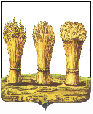 РЕШЕНИЕ29.05.2015   		     					                   			      № 179-9/6Рассмотрев итоги проверки за 2014 год полноты исчисления и своевременности перечисления в бюджет города Пензы платежей за наем жилых помещений по договорам найма и социального найма, заключенным МКУ «Департамент ЖКХ г.Пензы» с нанимателями, обоснованность планирования неналоговых доходов в виде платежей за наем жилых помещений на 2015 год, на основании Положения «О Контрольно-счетной палате города Пензы», утвержденного решением городской Думы от 20.12.2013 №1382-57/5 и ст. 22 Устава города Пензы,Пензенская городская Дума решила:1. Информацию контрольно-счетной палаты Пензенской городской Думы о результатах проверки за 2014 год полноты исчисления и своевременности перечисления в бюджет города Пензы платежей за наем жилых помещений по договорам найма и социального найма, заключенным МКУ «Департамент ЖКХ г.Пензы» с нанимателями, обоснованность планирования неналоговых доходов в виде платежей за наем жилых помещений на 2015 год,  принять к сведению.2. Рекомендовать администрации города Пензы (Ю.И. Кривов):1) во исполнение требований пункта 1 статьи 163 Жилищного кодекса Российской Федерации рассмотреть вопрос о разработке Порядка управления многоквартирным домом, все помещения в котором находятся в собственности муниципального образования;2) принять меры по взаимодействию отдела по распределению муниципального жилищного фонда администрации города Пензы, Управления муниципального имущества администрации города Пензы, Управления жилищно-коммунального хозяйства города Пензы, МКУ «Департамент жилищно-коммунального хозяйства города Пензы» для оперативного обмена информацией, необходимой для полноты учета муниципального жилого фонда.3. Рекомендовать  МКУ «Департамент ЖКХ г.Пензы» (В.Б.Мутовкин):1) провести работу по  заключению договоров найма с гражданами, проживающими в 468 помещениях муниципального жилого фонда без заключения договоров найма, лицевые счета на которые открыты после 01.03.2005 года, с целью недопущения взыскания задолженности за жилищно-коммунальные услуги муниципального жилого фонда по искам в сумме  20881,3 тыс.руб. с собственника, т.е. за счет средств бюджета;2) принять меры по взысканию в бюджет города Пензы задолженности нанимателей по оплате за наем помещений муниципального жилого фонда в сумме 6739,9 тыс.руб., сложившейся на 01.01.2015 года с учетом срока исковой давности;3) принять меры к начислению платы за наем в сумме 721,9 тыс.руб. по 627 помещениям, имеющим 3 и более видов благоустройства, в лицевых счетах на которые отсутствуют сведения о приватизации;4) принять меры к начислению нанимателям помещений муниципального жилого фонда платы за наем в сумме 277,04 тыс.руб., не начисленной управляющими организациями в том числе:  103,5 тыс.руб. - ООО «УК «Комфорт-Девелопмент», 89,8 тыс.руб. - ООО «УК «МастерДом»,             5,1 тыс.руб. - ООО УК «Перспектива+», 78,64 тыс.руб. - ООО «УК «Наш Дом»;5) принять меры к поступлению в бюджет города Пензы 121,8 тыс.руб. поступивших от населения и не перечисленных управляющими организациями в бюджет города Пензы, в том числе: 66,9 тыс.руб. с ООО УО «Заря-1» по ОЖФ, 54,5 тыс.руб. с ООО «Согласие»;  0,4 тыс.руб. с ТСЖ «Престиж»;6) определить потребителей коммунальных услуг по 8 помещениям муниципального жилого фонда,  на которые открыты лицевые счета без указания конкретного потребителя, либо указано: «муниципальное образование города Пензы» и не заключены договоры социального найма  по          ул. Кулибина,10-549, ул. Суворова, 155-203, Калинина, 108А к.3-6, ул. Вяземского,31-17,                     пр-т Строителей, 76-48, ул.Ладожская,21-38, ул. Попова, 8А- 30, ул.Коннозаводская, 81-1), по 3-м лицевым счетам начисление не производится, однако имеется задолженность в общей сумме 43,6 тыс.руб., в том числе за наем 1,8 тыс.руб. (ул.Заводская, 13-126, 5 Виноградный проезд, 22, 79к.2, ул.Егорова, 2А-38 и провести работу по заключению договоров найма;7) провести работу на предмет фактического проживания в 27 помещениях, по следующим адресам ул.Беляева, 41-5эт/115А, 41-3эт/50, ул.Кирова, 30-57, ул.Коннозаводская, 37Е-4, ул.Краснова, 119-к.6, ул.Ленинградская, 8А-кв.9к.9, Автоматный пер,1-21,28, ул.Ботаническая, 20-7, ул. Брестская, 24-2, 5 Виноградный проезд, д.22, кв.83к.1, кв.103 к.1,2, ул.Егорова, 2А-35, ул.Калинина, д.106А-1к1, д.108А-2к18, ул.Кулибина, д.10 к.133, к.437 (2 лицевых счета), ул.Ленинградская, 8А-20к3 ул.Медицинская, д14 кв.2к.1, кв.2к.42, кв.6к.12, ул.Революционная, д.2Г-3, д.2/6-20, пр-т Строителей, 1-26, ул. Шмидта, 24 - к35/2ЭТ, к38,39, к41,49,  по которым лицевые счета закрыты в период с 31.08.2012 по 30.09.2014 года, задолженность сложилась в сумме 560,3 тыс.руб. и договоры найма по ним не заключены. Принять меры по исключению возможности взыскания определенной суммы задолженности за жилищно-коммунальные услуги в пределах срока исковой давности с собственника имущества по указанным помещениям;8) осуществлять контроль и принимать меры к востребованию с нанимателей  помещений муниципального жилого фонда своевременного внесения платы за жилые помещения и коммунальные услуги.4. В срок до 01.07.2015 года поименованным в настоящем решении органам местного самоуправления, Муниципальному казенному учреждению «Департамент жилищно-коммунального хозяйства города Пензы» (В.Б. Мутовкин) представить в городскую Думу информацию о выполнении данного решения.         5. Контроль за выполнением настоящего решения возложить на заместителя главы администрации города Пензы  Ю.О. Ильина, постоянную комиссию городской Думы по бюджету, финансовой и налоговой политике (С.А. Куличков), Контрольно-счетную палату города Пензы (Е.Д. Кошель).Глава  города                                               			                                                В.Н. КувайцевПЕНЗЕНСКАЯ ГОРОДСКАЯ ДУМАО результатах проверки за 2014 год полноты исчисления и своевременности перечисления в бюджет города Пензы платежей за наем жилых помещений по договорам найма и социального найма, заключенным МКУ «Департамент ЖКХ г.Пензы» с нанимателями, обоснованность планирования неналоговых доходов в виде платежей за наем жилых помещений на 2015 год